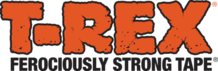 FOR IMMEDIATE RELEASE:T-Rex® Brute Force® Tape Wins a 2020 Pro Tool Innovation AwardAvon, OH (October 1, 2020) — This week T-Rex® brand received a Pro Tool Innovation Award (PTIA) for T-Rex® Brute Force® tape. Judging for the 8th annual PTIA Awards wrapped up as a diverse panel of judges made up of contractors, construction business owners, tradesmen, and media professionals came together to vote on the most innovative construction and outdoor power equipment industry products in the world. This year saw a particularly diverse and competitive set of entries submitted by top manufacturers from around the world. Here's what the Pro Tool Innovation Awards judges said about T-Rex® Brute Force® tape:To test T-Rex® Brute Force® tape the Pro Tools team wrapped it around Pro Tool Reviews Managing Editor and his F-150 and watched him pull it down the road. This is some crazy strong tape! It’s so strong, you can’t tear it—you have to cut it with a blade. Duct tape is still great for ductwork, but when you want pure strength, that’s when you turn to T-Rex® Brute Force® tapeAfter pouring over hundreds of power tools, hand tools, fasteners, and accessories, winners were judged and chosen based on their leading innovation in the industry. Winners tended to demonstrate notability in any combination of the following: innovative features, advanced power delivery, groundbreaking ergonomics, technological advancements, and value. The 2020 Pro Tool Innovation Awards recognize best-in-class products that are truly ahead of their time. This year, 78 different manufacturers and brands submitted over 320 products in dozens of categories for a chance to take home a 2020 Pro Tool Innovation Award."In our 8th year running the PTIA Awards, we continue to be amazed at the level of innovation and design manufacturers demonstrate with their newest products. Brands really innovated and improved their products this year to achieve improvements in job site efficiency, safety, and productivity. We're also seeing new features, more run-time in cordless, and greater advancements in materials. While average products see incremental advancements, Pro Tool Innovation Award winners truly distinguish themselves in the industry and deserve recognition. Business owners, builders, contractors, and tradespeople can look to the PTIA Awards to find new products that help them work more quickly, safely, and with greater efficiency," said Clint DeBoer, Executive Director of the Pro Tool Innovation Awards. "Many of these new products also save you money—either through a reduction in material costs or via efficiency on the jobsite. It's that kind of innovation that we want to highlight each year."For further information about T-Rex® brand, please visit www.trextape.com. Visit protoolinnovationawards.com for more about the Pro Tool Innovation Awards.###About the Pro Tool Innovation Awards
The annual Pro Tool Innovation Awards (PTIA) began in 2013 and are judged by a panel of professional tradesmen and trade media representatives in the electrical, plumbing, MRO, and concrete fields as well as landscaping professionals, general contractors, mechanics, and builders. The Pro Tool Innovation Awards seek to discover and recognize the most innovative tools across a wide variety of industries and categories.
T-REX® TAPE
T-Rex® Tape uses modern, next-generation technology to produce premium tapes that perform well in all conditions – helping everyone from do-it-yourselfers and professionals to extreme sport athletes and outdoorsmen get the job done. T-Rex® brand products are marketed by Shurtape Technologies, LLC, an industry-leading manufacturer of adhesive tape and consumer home and office products, with facilities worldwide. For additional product information, visit trextape.com, find us on Facebook® (facebook.com/trextape), follow us on Twitter® (@trextape) or watch us on YouTube® (youtube.com/trextape).